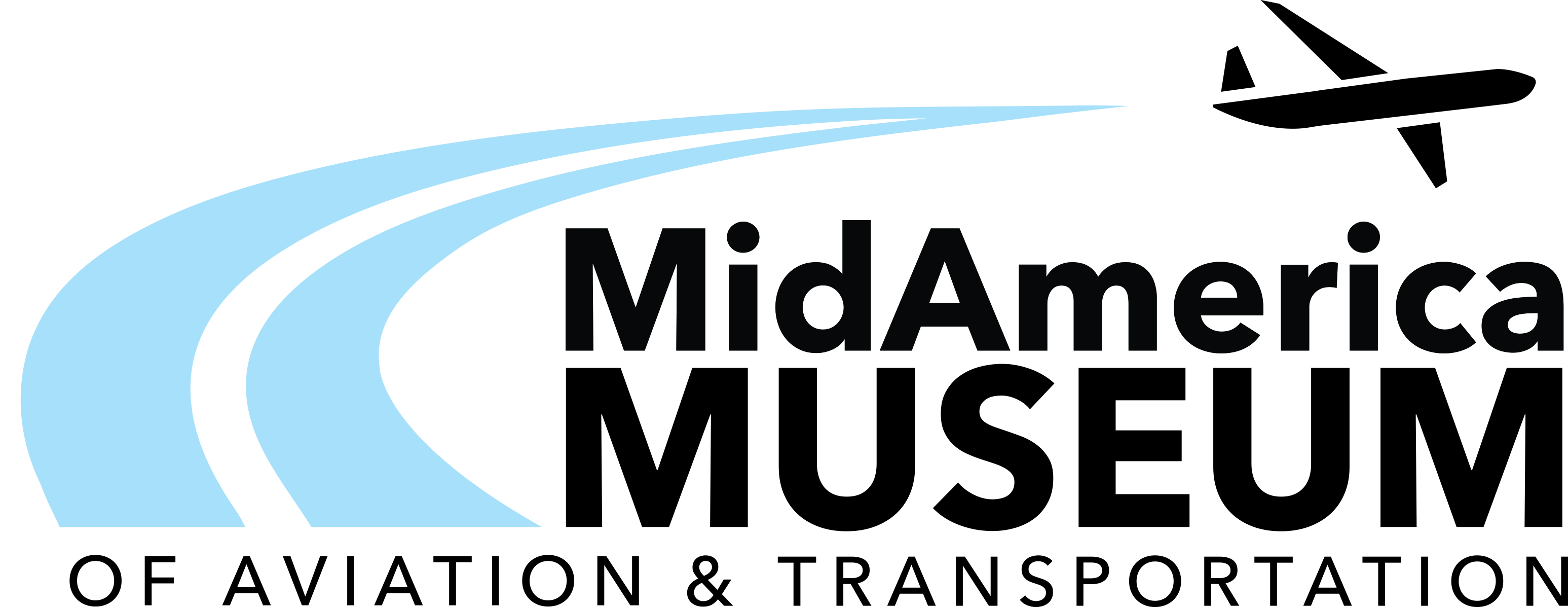 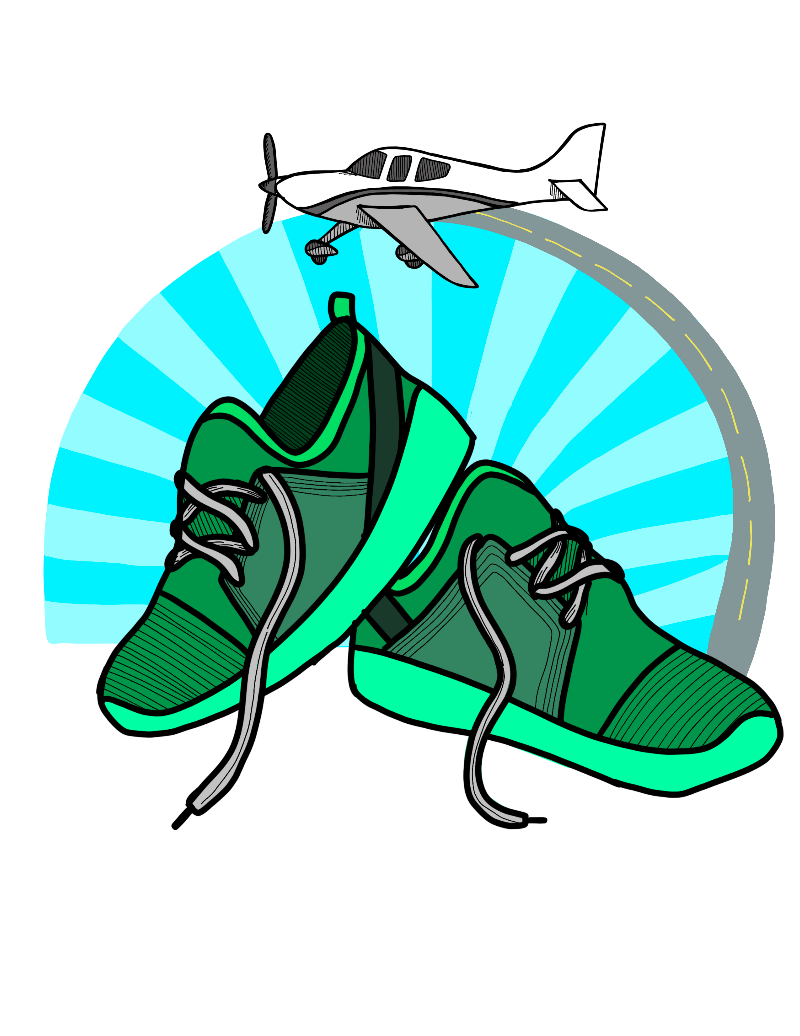 Tennis Shoes on the TarmacDay CampWednesday June 8, 20229 a.m. -3:30 p.m.OrWednesday June 15, 20229 a.m.-3:30 p.m.Tennis Shoes on the Tarmac is a day camp with STEM lessons for grades 3rd – 5th. Students will learn with museum exhibits and aircraft on the tarmac. The campers will learn the history of flight, flight dynamics. and will be creating their own airplanes using various materials.  The camp will also offer the history of rocketry. Students will be experimenting with rockets and adhering to all safety protocols.  The student will receive a T-shirt, their plane and a rocket to take home with them as well as a museum family pass.Any questions, please contact Suzanne Bartels  712-541-8412. Leave a message if no answer.  Bring a sack lunch or we will have a box lunch for them for an additional $8.00.  Camp Fee:$60 for members$70 for non-membersREGISTER AT www.midamericaairmuseum.orgOR IN PERSON AT THE MUSEUMCamps are part of the 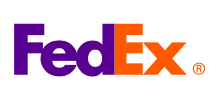 727 STEM LEARNING CENTER Sponsored by FedEx ExpressSTUDENT NAME ___________________________________________________ADDRESS __________________________________________________________SCHOOL ___________________________________________________________ GRADE JUST COMPLETED ______________PARENT’S/GUARDIAN NAME __________________________________________PARENT’S/GUARDIAN EMAIL ________________________________________PARENT’S PHONE NUMBER _________________________________________T-SHIRT CHILD SIZE  ___ S ___ M ___ L ___ XLRegister for _____ June 8		_____ June 15$60 Member$70 NonmemberAmount Enclosed $_______________Make check payable to Mid America Museum of Aviation & TransportationMail to:  P.O. Box 3525,  Sioux City, IA 51102Or during open hours can be dropped off at 2600 Expedition CourtSioux City, IA 51111